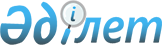 О внесении изменений в приказ Министра обороны Республики Казахстан от 26 февраля 2014 года № 77 "Об утверждении знаков различия органов военной полиции Вооруженных Сил Республики Казахстан"Приказ Министра обороны Республики Казахстан от 18 сентября 2023 года № 900
      ПРИКАЗЫВАЮ:
      1. Внести в приказ Министра обороны Республики Казахстан от 26 февраля 2014 года № 77 "Об утверждении знаков различия органов военной полиции Вооруженных Сил Республики Казахстан" (зарегистрирован в Реестре государственной регистрации нормативных правовых актов за № 9295) следующие изменения: 
      подпункт 1) пункта 2 изложить в следующей редакции:
      "1) организовать изготовление шевронов, персонифицированных знаков и нагрудных знаков военнослужащих органов военной полиции Вооруженных Сил Республики Казахстан и обеспечение ими подчиненных учреждений и подразделений;";
      в Знаках различия органов военной полиции Вооруженных Сил Республики Казахстан, утвержденных указанным приказом:
      абзац первый изложить в следующей редакции:
      "Знаками различия органов военной полиции Вооруженных Сил Республики Казахстан являются шеврон, персонифицированный знак и нагрудной знак военнослужащих органов военной полиции.";
      наименование Главы 3 изложить в следующей редакции:
      "3. Нагрудной знак военнослужащих органов военной полиции Вооруженных Сил Республики Казахстан";
      пункт 4 Главы 3 изложить в следующей редакции:
      "4. Нагрудной знак военнослужащих органов военной полиции Вооруженных Сил Республики Казахстан (далее – нагрудной знак) является отличительным нагрудным знаком органов военной полиции Вооруженных Сил Республики Казахстан.";
      наименование Приложения 3 изложить в следующей редакции:
      "Нагрудной знак военнослужащих органов военной полиции Вооруженных Сил Республики Казахстан Главное управление военной полиции Вооруженных Сил Республики Казахстан".
      2. Главному управлению военной полиции Вооруженных Сил Республики Казахстан в установленном законодательством Республики Казахстан порядке обеспечить:
      1) направление настоящего приказа на казахском и русском языках в течение пяти рабочих дней со дня их подписания в Республиканское государственное предприятие на праве хозяйственного ведения "Институт законодательства и правовой информации Республики Казахстан" Министерства юстиции Республики Казахстан для размещения в Эталонном контрольном банке нормативных правовых актов Республики Казахстан в соответствии с требованиями пункта 10 Правил ведения Государственного реестра нормативных правовых актов Республики Казахстан, Эталонного контрольного банка нормативных правовых актов Республики Казахстан, Инструкции по формированию Эталонного контрольного банка нормативных правовых актов Республики Казахстан, а также внесению в него сведений, утвержденных приказом Министра юстиции Республики Казахстан от 11 июля 2023 года № 472 (зарегистрирован в Министерстве юстиции Республики Казахстан 12 июля 2023 года № 33059);
      2) размещение настоящего приказа на интернет-ресурсе Министерства обороны Республики Казахстан после его первого официального опубликования;
      3) направление сведений в Юридический департамент Министерства обороны Республики Казахстан об исполнении подпунктов 1) и 2) настоящего пункта в течение десяти календарных дней со дня его первого официального опубликования.
      3. Контроль за исполнением настоящего приказа возложить на начальника Главного управления военной полиции Вооруженных Сил Республики Казахстан.
      4. Настоящий приказ довести до заинтересованных должностных лиц и структурных подразделений.
      5. Настоящий приказ вводится в действие по истечении десяти календарных дней после дня его первого официального опубликования.
					© 2012. РГП на ПХВ «Институт законодательства и правовой информации Республики Казахстан» Министерства юстиции Республики Казахстан
				
      Министр обороны Республики Казахстан генерал-полковник 

Р. Жаксылыков
